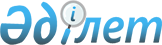 О порядке предоставления политического убежища иностранным гражданам и лицам без гражданства в Республике Казахстан
					
			Утративший силу
			
			
		
					Указ Президента Республики Казахстан от 15 июля 1996 г. N 3057. Утратил силу Указом Президента Республики Казахстан от 10 октября 2006 года N 198

     Сноска. Указ Президента РК от 15 июля 1996 г. N 3057 утратил силу Указом Президента РК от 10 октября 2006 года N  198 .        В соответствии с подпунктом 14) статьи 44 Конституции Республики Казахстан постановляю:  

      1. Утвердить Положение о порядке предоставления политического убежища иностранным гражданам и лицам без гражданства в Республике Казахстан (прилагается).  

      2. Правительству Республики Казахстан:  

      1) осуществлять финансирование расходов по обустройству лиц, получивших политическое убежище в Республике Казахстан, за счет средств местных бюджетов, предусмотренных на переселенческие мероприятия;<*>  

      2) в двухмесячный срок:  

      разработать и утвердить образец свидетельства о предоставлении политического убежища иностранным гражданам и лицам без гражданства в Республике Казахстан; 

      обеспечить финансирование изготовления указанного образца; 

      обеспечить приведение своих нормативных актов и актов центральных исполнительных органов в соответствие с настоящим Указом. 

      Сноска. Подпункт 1) - в редакции Указа Президента РК от 20 июня 1997 г. N 3568   U973568_ . 

      3. Настоящий Указ вступает в силу со дня подписания.      Президент 

Республики Казахстан Для служебного пользования  Утверждено         

Указом Президента     

Республики Казахстан    

от 15 июля 1996 г. N 3057  ПОЛОЖЕНИЕ

о порядке предоставления политического убежища 

иностранным гражданам и лицам без гражданства 

в Республике Казахстан 
					© 2012. РГП на ПХВ «Институт законодательства и правовой информации Республики Казахстан» Министерства юстиции Республики Казахстан
				